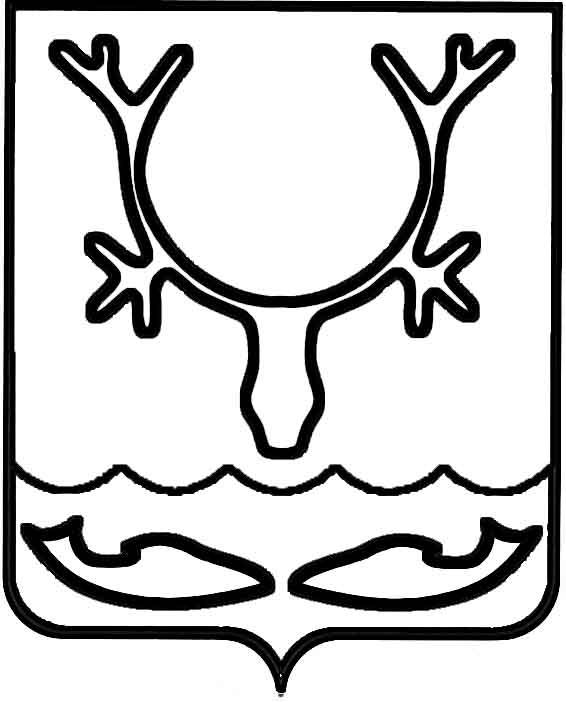 Администрация муниципального образования
"Городской округ "Город Нарьян-Мар"ПОСТАНОВЛЕНИЕО создании комиссии по подготовке объектов теплоснабжающих, теплосетевых организаций и потребителей тепловой энергии муниципального образования "Городской округ "Город Нарьян-Мар"                 к осенне-зимнему периоду 2021-2022 годовВ целях обеспечения централизованной организации проведения подготовки объектов теплоснабжающих, теплосетевых организаций и потребителей тепловой энергии муниципального образования "Городской округ "Город Нарьян-Мар" 
к эксплуатации в осенне-зимний период 2021-2022 годов, в соответствии 
с Федеральным законом от 06.10.2003 № 131-ФЗ "Об общих принципах организации местного самоуправления в Российской Федерации", Федеральным законом 
от 27.07.2010 № 190-ФЗ "О теплоснабжении", Приказом Министерства энергетики Российской Федерации от 12.03.2013 № 103 "Об утверждении Правил оценки готовности к отопительному периоду", Постановлением Госстроя РФ от 27.09.2003 
№ 170 "Об утверждении Правил и норм технической эксплуатации жилищного фонда" Администрация муниципального образования "Городской округ "Город Нарьян-Мар"П О С Т А Н О В Л Я Е Т:Создать комиссию по подготовке объектов теплоснабжающих, теплосетевых организаций и потребителей тепловой энергии муниципального образования "Городской округ "Город Нарьян-Мар" к осенне-зимнему периоду 2021-2022 годов.Утвердить состав комиссии по подготовке объектов теплоснабжающих, теплосетевых организаций и потребителей тепловой энергии муниципального образования "Городской округ "Город Нарьян-Мар" к осенне-зимнему периоду 
2021-2022 годов (Приложение 1). Утвердить Положение о работе Комиссии по подготовке объектов теплоснабжающих, теплосетевых организаций и потребителей тепловой энергии муниципального образования "Городской округ "Город Нарьян-Мар" к осенне-зимнему периоду 2021-2022 годов (Приложение 2).Управлению жилищно-коммунального хозяйства в срок до 20.05.2021 разработать перечень мероприятий по подготовке теплоснабжающих, теплосетевых организаций и потребителей тепловой энергии, находящихся на территории муниципального образования "Городской округ "Город Нарьян-Мар", к работе 
в осенне-зимний период 2021-2022 годов. Определить период подготовки объектов потребителей тепловой энергии, находящихся на территории муниципального образования "Городской округ "Город Нарьян-Мар", с 15.05.2021 по 01.09.2021.Определить период подготовки теплоснабжающих и теплосетевых организаций, участвующих в теплоснабжении объектов МКД и социальной сферы, 
с 15.06.2021 по 15.10.2021.Комиссии осуществлять на территории муниципального образования "Городской округ "Город Нарьян-Мар" мониторинг за проведением мероприятий 
по подготовке объектов теплоснабжающих, теплосетевых организаций и потребителей тепловой энергии к работе в осенне-зимний период 2021-2022 годов.Комиссии в срок до 15.09.2021 определить готовность объектов потребителей тепловой энергии муниципального образования "Городской округ "Город Нарьян-Мар" к осенне-зимнему периоду 2021-2022 годов. Комиссии в срок до 01.11.2021 определить готовность объектов теплоснабжающих и теплосетевых организаций муниципального образования "Городской округ "Город Нарьян-Мар" к осенне-зимнему периоду 2021-2022 годов.Контроль за исполнением настоящего постановления возложить на первого заместителя главы Администрации МО "Городской округ "Город Нарьян-Мар".Настоящее постановление вступает в силу после его официального опубликования. Приложение 1к постановлению Администрациимуниципального образования"Городской округ "Город Нарьян-Мар"от 23.04.2021 № 516Составкомиссии по подготовке объектов теплоснабжающих, теплосетевых организаций и потребителей тепловой энергии муниципального образования "Городской округ "Город Нарьян-Мар" к осенне-зимнему периоду 2021-2022 годовПриложение 2к постановлению Администрациимуниципального образования"Городской округ "Город Нарьян-Мар"от 23.04.2021 № 516Положениео работе комиссии по подготовке объектов теплоснабжающих, теплосетевых организаций и потребителей тепловой энергии муниципального образования "Городской округ "Город Нарьян-Мар" к осенне-зимнему периоду 2021 – 2022 годовI. Общие положения1.	Комиссия по подготовке объектов теплоснабжающих, теплосетевых организаций и потребителей тепловой энергии муниципального образования "Городской округ "Город Нарьян-Мар" к осенне-зимнему периоду 2021-2022 годов (далее – комиссия) является межведомственным органом, созданным для контроля 
за ходом подготовки объектов теплоснабжающих, теплосетевых организаций 
и потребителей тепловой энергии муниципального образования "Городской округ "Город Нарьян-Мар" к работе в осенне-зимний период и прохождением отопительного сезона. Комиссия создана при Администрации муниципального образования "Городской округ "Город Нарьян-Мар".2.	Комиссия в своей деятельности руководствуется Конституцией Российской Федерации, федеральными законами, указами и распоряжениями Президента Российской Федерации, постановлениями и распоряжениями Правительства Российской Федерации, законами и иными нормативными правовыми актами Ненецкого автономного округа, Уставом муниципального образования "Городской округ "Город Нарьян-Мар", муниципальными правовыми актами органов местного самоуправления муниципального образования "Городской округ "Город Нарьян-Мар", а также настоящим Положением.II. Основные задачи3. Основными задачами комиссии являются:3.1	Контроль за выполнением предприятиями теплоснабжающих, теплосетевых организаций и потребителей тепловой энергии организационно-технических мероприятий по подготовке оборудования и инженерных сетей к отопительному сезону;3.2	Проверка готовности теплоснабжающих и теплосетевых организаций, находящихся на территории муниципального образования "Городской округ "Город Нарьян-Мар", к работе в осенне-зимний период;3.3	Проверка готовности потребителей тепловой энергии к прохождению осенне-зимнего периода;3.4	Проверка наличия у теплоснабжающих, теплосетевых организаций 
и потребителей тепловой энергии аварийных запасов оборудования и материалов 
к работе в осенне-зимний период;3.5	Разработка предложений по обеспечению надежности функционирования коммунального хозяйства муниципального образования "Городской округ "Город Нарьян-Мар", развитию инженерной инфраструктуры города.III. Функции комиссии4. Комиссия в целях выполнения возложенных на нее задач осуществляет следующие функции:4.1	Обеспечение контроля за ходом выполнения планов мероприятий, графиков подготовки к осенне-зимнему периоду, графиков испытаний и ремонта инженерных сетей и оборудования с целью надежности функционирования всех систем жизнеобеспечения муниципального образования "Городской округ "Город 
Нарьян-Мар" в осенне-зимний период;4.2	Координация деятельности теплоснабжающих, теплосетевых организаций 
и потребителей тепловой энергии по подготовке к работе в осенне-зимний период;4.3	Внесение предложений по развитию инженерной инфраструктуры муниципального образования "Городской округ "Город Нарьян-Мар";4.4	Заслушивание информации представителей теплоснабжающих, теплосетевых организаций и потребителей тепловой энергии;4.5	Принятие решений по устранению недостатков в системе жизнеобеспечения городского округа;4.6	Внесение в установленном порядке предложений о подготовке проектов постановлений и распоряжений Администрации муниципального образования "Городской округ "Город Нарьян-Мар" в пределах ее компетенции.IV. Права комиссии5. При выполнении возложенных на нее задач комиссия имеет право:5.1	Вносить руководителям предприятий, учреждений и организаций, независимо от правовой формы и ведомственной принадлежности, предложения 
о привлечении должностных лиц к дисциплинарной ответственности за срыв сроков подготовки и оформления актов готовности к работе в осенне-зимний период, допущенные нарушения при эксплуатации инженерных сетей и оборудования, 
за ненадлежащее исполнение своих должностных обязанностей; 5.2	Вносить руководителям предприятий, учреждений и организаций, независимо от правовой формы и ведомственной принадлежности, предложения
о поощрении должностных лиц за своевременную подготовку объектов 
теплоснабжающих, теплосетевых организаций и потребителей тепловой энергии, оформление в срок актов готовности объектов к работе в осенне-зимний период, надлежащее исполнение своих должностных обязанностей;5.3	Направлять в контролирующие органы информацию для привлечения должностных лиц к административной ответственности за срыв сроков подготовки 
и оформления актов готовности к работе в осенне-зимний период, допущенные нарушения при эксплуатации инженерных сетей и оборудования, за ненадлежащее исполнение своих должностных обязанностей;5.4	Требовать в соответствии с действующим законодательством Российской Федерации от должностных лиц предприятий, учреждений и организаций, независимо от правовой формы и ведомственной принадлежности, предоставления необходимой информации, а также выполнения мероприятий, относящихся к сфере деятельности комиссии;5.5	Проводить проверки по выполнению теплоснабжающими, теплосетевыми организациями и потребителями тепловой энергии, расположенными на территории муниципального образования "Городской округ "Город Нарьян-Мар", требований Федерального закона от 27.07.2010 № 190-ФЗ "О теплоснабжении", Приказа Министерства энергетики Российской Федерации от 12.03.2013 № 103 
"Об утверждении Правил оценки готовности к отопительному периоду", Постановления Госстроя РФ от 27 сентября . № 170 "Об утверждении Правил 
и норм технической эксплуатации жилищного фонда";5.6	Рассматривать документы, подтверждающие выполнение требований 
о готовности объектов к осенне-зимнему периоду, а при необходимости – проводить осмотр объектов проверки;5.7	Составлять по результатам проверки Акт проверки готовности 
к отопительному периоду (далее – Акт). В Акте отражать выводы комиссии по итогам готовности. Составлять перечень замечаний с указанием сроков их устранения;5.8	Выдавать Паспорт готовности к отопительному периоду по каждому объекту проверки в течение 15 дней с даты подписания Акта в случае, если объект проверки готов к отопительному периоду, а также в случае, если замечания              
к требованиям по готовности, выданные Комиссией, устранены в установленный срок.6.	Решения комиссии в части обеспечения нормального функционирования жилищно-коммунального хозяйства муниципального образования "Городской округ "Город Нарьян-Мар" являются обязательными для всех юридических и физических лиц на территории муниципального образования "Городской округ "Город 
Нарьян-Мар" и могут быть оспорены в порядке, установленном законодательством Российской Федерации.V. Порядок работы комиссии7.	Персональный состав комиссии утверждается постановлением главы Администрации муниципального образования "Городской округ "Город Нарьян-Мар". 8.	Заседания комиссии созываются председателем комиссии либо его заместителем по мере необходимости, но не реже одного раза в месяц.9.	Председатель комиссии организует ее работу, осуществляет общий контроль за реализацией принятых комиссией решений. В отсутствие председателя комиссии его функции исполняет заместитель председателя комиссии.10.	Секретарь комиссии извещает о времени и месте заседаний комиссии (телефонограммой или с помощью электронной почты), ведет протоколы заседаний комиссии, которые подписывают председатель (заместитель председателя) 
и секретарь. Заседание комиссии считается правомочным, если на нем присутствуют более половины общего числа ее членов. Протоколы комиссии носят открытый характер и доступны для ознакомления.11.	Члены комиссии принимают участие в заседаниях комиссии лично.12.	Осмотр объекта считается проведенным, если на осмотре присутствовали более трех ее членов. Члены комиссии, участвующие в осмотре объекта, 
в письменной форме уведомляют председателя комиссии о замечаниях, выявленных 
в ходе осмотра, к требованиям по готовности объектов теплоснабжающих, теплосетевых организаций и потребителей тепловой энергии к эксплуатации в осенне-зимний период.13.	Решение о готовности объекта к осенне-зимнему периоду принимается большинством голосов от установленного числа членов комиссии и оформляется 
в виде Акта. Если число голосов "за" и "против" при принятии решения равное, решающим является голос председателя комиссии. 14.	Решения комиссии оформляются протоколами и подписываются председателем комиссии либо его заместителем.23.04.2021№516Глава города Нарьян-Мара О.О. БелакБережной Андрей Николаевич – первый заместитель главы Администрации 
МО "Городской округ "Город Нарьян-Мар", председатель комиссии;Терентьева Елена Александровна– начальник управления жилищно-коммунального хозяйства Администрации МО "Городской округ "Город Нарьян-Мар", заместитель председателя комиссии;Рудный Алексей Владимирович– инженер 2 категории отдела ЖКХ, дорожного хозяйства и благоустройства управления жилищно-коммунального хозяйства Администрации МО "Городской округ "Город Нарьян-Мар", секретарь комиссии.Члены комиссии:Огольцова Мадина Альбертовна– заместитель начальника Нарьян-Марского территориального отдела Печорского управления Ростехнадзора;Артеев Евгений Григорьевич– главный консультант отдела государственного жилищного надзора и лицензионного контроля Госстройжилнадзора НАО (при отсутствии – главный консультант отдела государственного жилищного надзора и лицензионного контроля Госстройжилнадзора НАО Баруздин Михаил Анатольевич);Цыбин Эдуард Александрович– начальник ОООМС МКУ "УГХ г. Нарьян-Мара" 
(при отсутствии – заместитель начальника ОООМС МКУ "УГХ г. Нарьян-Мара" Лотоцкий Владислав Николаевич);Голишевский Геннадий Францович– заместитель директора по производственным вопросам Нарьян-Марского МУ ПОК и ТС;Михайлов Михаил Сергеевич– старший оперуполномоченный ОЭБиПК УМВД России по Ненецкому автономному округу 
(при отсутствии – старший оперуполномоченный 
ОЭБ и ПК УМВД России по Ненецкому автономному округу Кабетов Яков Валерьевич);Честнейшина Татьяна Николаевна– начальник отдела муниципального контроля управления жилищно-коммунального хозяйства Администрации МО "Городской округ "Город 
Нарьян-Мар";Бобров Василий Викторович– ведущий инженер отдела ГО и ЧС, мобилизационной работы Администрации МО "Городской округ "Город Нарьян-Мар".